09.02.2022  р.                                                                                            №  23Директорам закладів професійної (професійно-технічної)освіти областіВідповідно до наказу Департаменту освіти, науки, молоді та спорту  Хмельницької обласної державної адміністрації від   08.02.2022 року № 70-од   «Про організацію проведення обласного конкурсу читців  «Магія слова»»  серед  здобувачів  освіти  закладів професійної (професійно-технічної) освіти10  березня  2022  року  відбудеться   обласний конкурс читців «Магія слова»  серед  здобувачів  освіти  закладів професійної (професійно-технічної) освіти          Конкурс проводиться у трьох  номінаціях:номінація  -   твори  Т. Шевченка, твори про Шевченка - на вибір (проза, поезія);номінація  - твори поетів-класиків,  обрані   за   власним  уподобанням;номінація  -   авторський твір.  Критерії оцінювання:- рівень виконавської майстерності (дикція, вимова, емоційність); - мовна та сценічна культура (артистичність, поведінка на сцені, одяг); - творчий задум та його втілення (добір репертуару);  - художнє та музичне оформлення.  Тривалість виступу учасника - до 6 хв.         Журі конкурсу, за згодою всіх членів, має право припинити виступ, який виходить за межі регламенту.Кожен навчальний заклад представляє на конкурс один конкурсний номер в одній номінації.	Заявку    про       участь    у      конкурсі      подати     до    4    березня 2022  року  у  Хмельницький  державний центр естетичного   виховання   учнівської   молоді     на  e-mail:   xdcevym@i.ua	 Без попередньо поданих заявок  здобувачі освіти закладів  професійної (професійно-технічної) освіти   не будуть допущені до участі у конкурсі.    Заїзд      та      реєстрація        учасників       конкурсу         10  березня   2022 року   з  9.00 год.  до  10.00 год.   за адресою:  вул. Соборна, 33,   Хмельницька обласна бібліотека для  юнацтва  (відділ мистецтв).Просимо Вас забезпечити участь у конкурсі здобувачів освіти закладів  професійної (професійно-технічної) освіти області.Витрати на відрядження здійснити за рахунок сторони, що відряджає.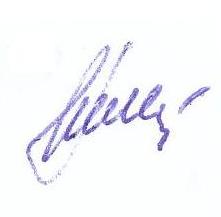 Директор                                                                                                                        Тетяна  ГРИГОРЧУКАвдєєва Л.Р.тел. (0382) 65-23-13                                                                                                                                                                                                               Додаток                                                                              до листа  ХДЦЕВУМ                                                                             від 09.02.2022     № 23ЗАЯВКАна  обласний  конкурс читців  «Магія слова»  середздобувачів  освіти  закладів професійної (професійно-технічної) освіти1. Повне найменування закладу професійної (професійно-технічної) освіти________________________________________________________________________________________________________________________________2. П.І.Б.  учасників __________________________________________________________________________________________________________3. Назва твору  (П.І.Б. авторів твору обов’язково) ______________________________________________________________________________________________________________________________________________________4.Керівник (П.І.Б.) __________________________________________________Директор закладу освіти                                                             _______________ (П.І.Б.)УКРАЇНАМіністерство освіти і наукидепартамент освіти, науки, МОЛОДІ ТА СПОРТУ хмельницької обласної державної адміністраціїХМЕЛЬНИЦЬКИЙ ДЕРЖАВНИЙ ЦЕНТР ЕСТЕТИЧНОГО ВИХОВАННЯ УЧНІВСЬКОЇ МОЛОДІвул..Кам’янецька, .Хмельницький, 29013,тел../факс (0382) 65-23-13, E-mail: xdcevym@i.ua, Код ЄДРПОУ 02549871